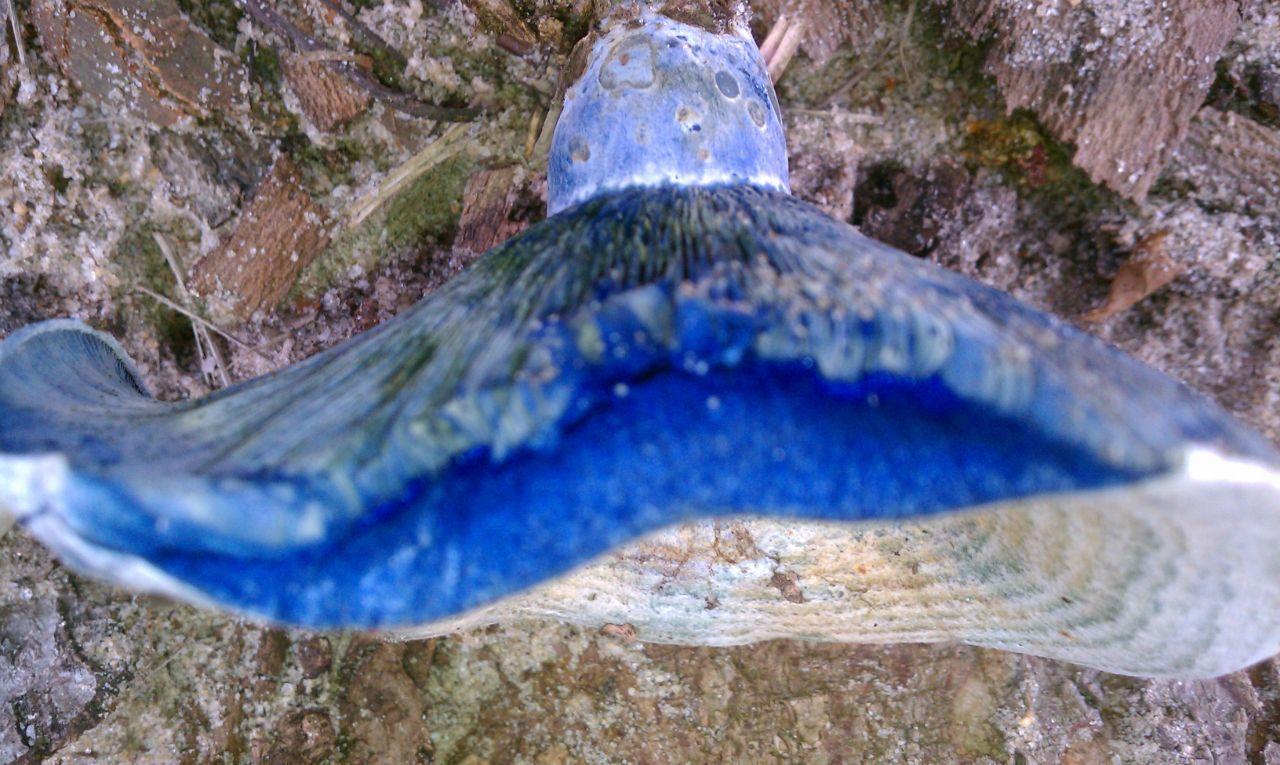                    Seeds of Wisdom TeamYour Community 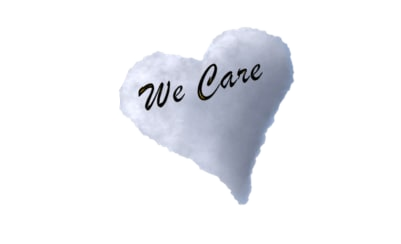 https://seedsofwisdomteam.com 
Mushroom photos by JJ Smith in the art room  MUSHROOMS MARKZ IS NOT ENDORSING ANY PRODUCTResearch into each one and you will find so much information Natural Blaze: JJ Smith foundFilm: Mushrooms Heal You and The Planet!https://www.naturalblaze.com/2019/08/film-mushrooms-heal-you-and-the-planet.htmlNatural News: JJ SmithBetter than bone broth? Many health gurus are switching to mushroom brothhttps://www.naturalnews.com/2019-07-16-many-health-gurus-are-switching-to-mushroom-broth.htmlTurkey tail mushroom https://www.healthline.com/nutrition/turkey-tail-mushroomChagahttps://www.disabled-world.com/fitness/nutrition/chaga.phpRick Simpson story RSOFull version https://www.youtube.com/watch?v=V1UqdL7sgBMSome places to Purchase http://www.phoenixtears.ca/Amazon Lions maneOrganic Lion's Mane Mushroom Capsules - 2100 mg Max Capsule Dose + Absorption Enhancer by DR EMIL NUTRITIONFour Sigmatic Mushroom Coffee with Lion’s Mane & Chaga For Concentration + Focus, Vegan, Paleo, Gluten Free, 0.09 Ounce (10 Count)https://www.amazon.com/s?k=mushroom+coffee&ref=nb_sb_noss_2Pure Lion's Mane™ - Aloha MedicinalSolaray - Mushroom Complete 8 - on Amazon https://www.amazon.com/s?k=Solaray+-+Mushroom+Complete+8+-+on+Amazon.Contains eight mushrooms: oyster, cordyceps, turkey tail, royal agaricus, lion's mane, shiitake, maitake and rishi. Potent supplement that can support a healthy immune system May help lower high levels of bad (LDL) cholesterol  NEW ON MUSHROOMS JJ Smithhttp://healthimpactnews.com/2019/reishi-mushrooms-fight-inflammation-and-cancer/MICRO DOZING RESEARCHING Buckley fountain https://beckleyfoundation.org/microdosing-lsd/NCBIhttps://www.ncbi.nlm.nih.gov/pmc/articles/PMC6364961/